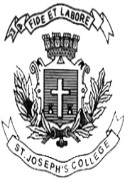 Note: Draw neat labelled diagrams wherever necessaryIndicate the question numbers clearly.PART A    Answer the following							5 X 1 = 5The conduction of nerve impulse is faster in a ____________ nerve fiberα- alpha	b) Non myelinated      c) Myelinated	    d) β- BetaOlfactory lobes in the brain are well developed inFish	b) Frog		c) Lizard	d) Pigeon_______________ hormone in human body is antagonistic to CalcitoninThyroxin 	b) Adrenalin    c) GH		 d) Parathyroid ____________________ receptor in the ear regulates the dynamic equilibrium      a) Organ of Corti         b) Fovea       c) Macula	d) Crista ampullarisChoose the correct answer from the followingSynaptic bulbs					1. Venous bloodNeuroglia						2.  Foetal heartHeart of Shark					3.  CNSForamen ovale					4.  NeurotransmittersA3, B1, C4, D2				b) A4, B3, C1, D2	c)  A3, C1, D4, B2				d) A2, B1, C4, D2PART B   Answer any FOUR of the following						4 X 5 = 20A student sitting in the last bench of a class room cannot visual the blackboard clearly. Identify and explain the physiological condition of the student and suggest a suitable corrective measure.		Compare and give reasons for the following, based on the evolutionary changesAuricles of Pisces and AmphibianGlomerulus in Pronephric and Metanephric kidneyWhy is Neurohypophysis termed as a releasing center and not a secreting center? Add a note on the function of Vasopressin.a) With a neat labelled diagram, explain ‘decussation of the pyramids’ and mention its outcome.b) In which part of the brain do you find the following:Corpora quadrigeminaCorpus callosumArbor vitaeDiencephalonExplain the following in 1 or 2 sentences:Photosensitive cellsMaculaProlactinAdrenalineCeruminous glandsa)   Mention any two supporting cells of the CNS and give its function.List any two criteria for a chemical to be labelled as a Neurotransmitter.PART C   Answer any ONE of the following                                        			  1 X 10 = 10With a neat labelled diagram, explain in detail the mechanism of nerve impulse propagation along the axon.Explain the structure of cochlea with reference to the mechanism of hearing.				 ------------------------------------------------------ZO 415_A_19ST. JOSEPH’S COLLEGE (AUTONOMOUS), BANGALORE-27ST. JOSEPH’S COLLEGE (AUTONOMOUS), BANGALORE-27ST. JOSEPH’S COLLEGE (AUTONOMOUS), BANGALORE-27ST. JOSEPH’S COLLEGE (AUTONOMOUS), BANGALORE-27ST. JOSEPH’S COLLEGE (AUTONOMOUS), BANGALORE-27ST. JOSEPH’S COLLEGE (AUTONOMOUS), BANGALORE-27ST. JOSEPH’S COLLEGE (AUTONOMOUS), BANGALORE-27B.Sc.  ZOOLOGY - IV SEMESTERB.Sc.  ZOOLOGY - IV SEMESTERB.Sc.  ZOOLOGY - IV SEMESTERB.Sc.  ZOOLOGY - IV SEMESTERB.Sc.  ZOOLOGY - IV SEMESTERB.Sc.  ZOOLOGY - IV SEMESTERB.Sc.  ZOOLOGY - IV SEMESTERSEMESTER EXAMINATION: APRIL 2019SEMESTER EXAMINATION: APRIL 2019SEMESTER EXAMINATION: APRIL 2019SEMESTER EXAMINATION: APRIL 2019SEMESTER EXAMINATION: APRIL 2019SEMESTER EXAMINATION: APRIL 2019SEMESTER EXAMINATION: APRIL 2019ZO 415- Human Anatomy and PhysiologyZO 415- Human Anatomy and PhysiologyZO 415- Human Anatomy and PhysiologyZO 415- Human Anatomy and PhysiologyZO 415- Human Anatomy and PhysiologyZO 415- Human Anatomy and PhysiologyZO 415- Human Anatomy and PhysiologyTime : 1½ Hours	Time : 1½ Hours	                                                         Max. Marks : 35                                                         Max. Marks : 35                                                         Max. Marks : 35                                                         Max. Marks : 35                                                         Max. Marks : 35         This paper contains two printed pages and three parts         This paper contains two printed pages and three parts         This paper contains two printed pages and three parts         This paper contains two printed pages and three parts         This paper contains two printed pages and three parts         This paper contains two printed pages and three parts         This paper contains two printed pages and three parts